Bulletin d’adhésion à l’As2Maths Année 2019 pour tout enseignant de mathématiques de Nouvelle-CalédonieMontant de l’adhésion : minimum de 2 000 Francs Nom, prénom :	Sexe : 		□ Féminin			□ Masculin			□ Non spécifié	Établissement d’exercice en 2019 : 	Téléphone :	Courriel (Très important pour être informé des actions de l’association par la liste de diffusion) : 	
	Règlement par : 	□ chèque à l’ordre de : « As2Maths »		□ espèceDate : 		Signature :Bulletin d’adhésion à l’As2Maths Année 2019 pour tout enseignant de mathématiques de Nouvelle-CalédonieMontant de l’adhésion : minimum de 2 000 Francs Nom, prénom :	Sexe : 		□ Féminin			□ Masculin			□ Non spécifié	Établissement d’exercice en 2019 : 	Téléphone :	Courriel (Très important pour être informé des actions de l’association par la liste de diffusion) : 	
	Règlement par : 	□ chèque à l’ordre de : « As2Maths »		□ espèceDate : 		Signature :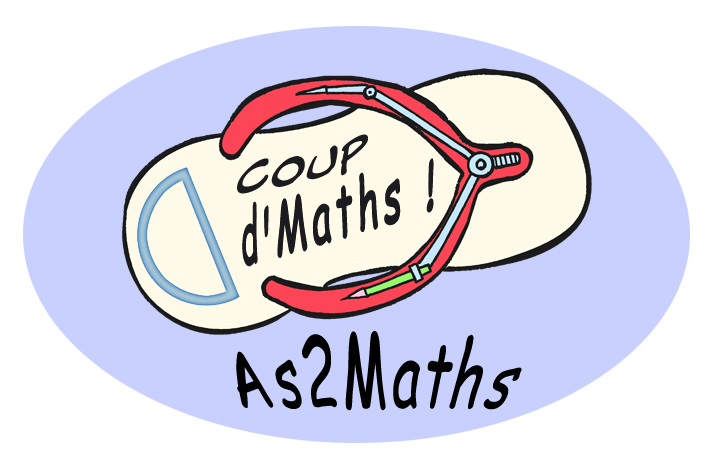 As2MathsAssociation des Enseignants de Mathématiques de Nouvelle-CalédonieCoordonnées présidente : Guillard Caroline21 rue de Monaco  -  98800 NouméaTel : 79.51.22Courriel : presidente@as2maths.nc As2MathsAssociation des Enseignants de Mathématiques de Nouvelle-CalédonieCoordonnées présidente : Guillard Caroline21 rue de Monaco  -  98800 NouméaTel : 79.51.22Courriel : presidente@as2maths.nc 